MAT 6. RAZRED (ponedeljek, 18. 5. 2020)Učenci, danes boste izjemoma imeli uro matematike, ker bo danes in jutri potekalo ustno ocenjevanje znanja. Uro dopolnilnega pouka boste imeli v sredo.Rešitve nalog: SDZ (3. del), str. str. 81, 82/ 4, 5, 6, 7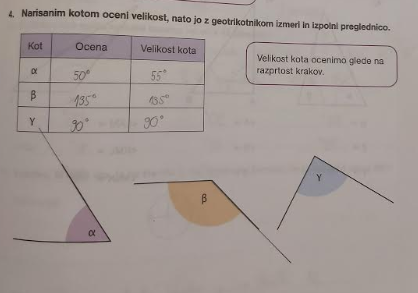 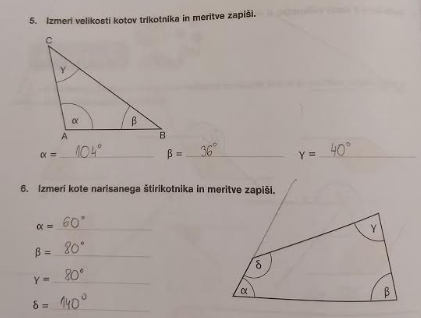 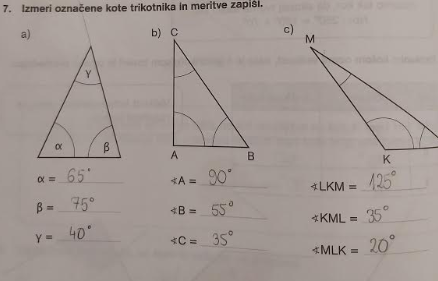 USTNO OCENJEVANJE ZNANJA in UTRJEVANJE UČNE SNOVI: MERJENJE IN NAČRTOVANJE KOTOV1. V zvezek nariši kote, ki merijo:a)            b)           c)          d)              e)     f)            g)            h)            i)            j)     2. Rešuj spletne naloge: https://eucbeniki.sio.si/matematika6/551/index5.html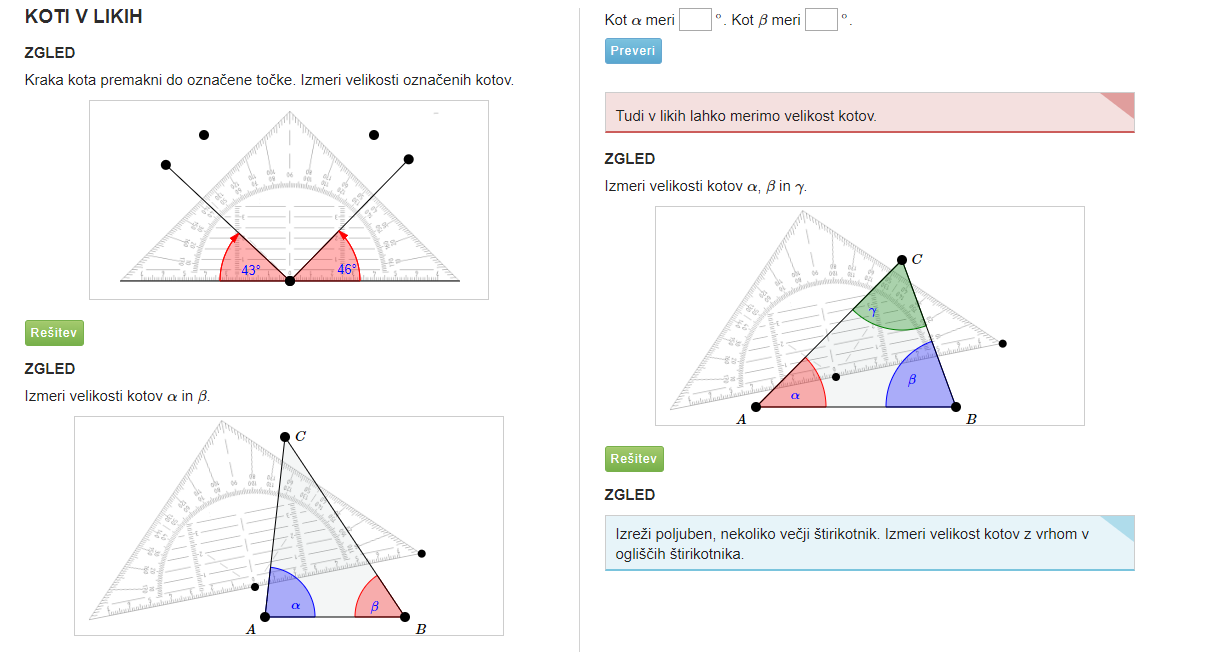 